Уважаемые клиенты!ООО ЧОП «Рефлекс-КБ» сообщает, что с 25.11.2019  прекращается отправка  SMS-сообщений о  постановке и снятии с охраняемых объектов  в связи с переходом на  PUSH-уведомления.Услуга предоставляется  бесплатно. Инструкцияпо установке мобильного приложения MyAlarmдля приема PUSH-уведомлений о постановке и снятии с охраны охраняемых объектовМобильное приложение MyAlarm устанавливается на смартфоны или планшеты с операционными системами Android или iOS.1. Скачать приложение MyAlarm компании Си-Норд с Play Market или AppStore (в зависимости от вида операционной системы) и установить его.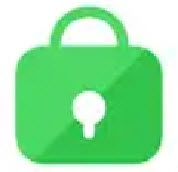 2. Запустить приложение.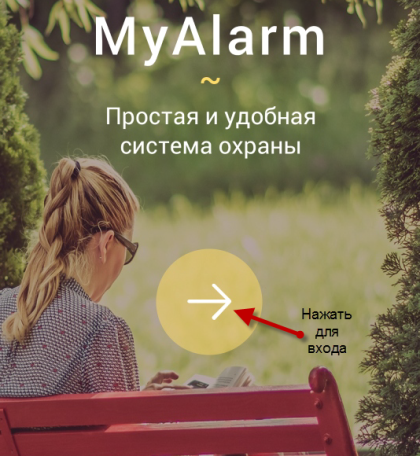 Для входа в программу следует нажать кнопку «Вход», как показано на рисунке.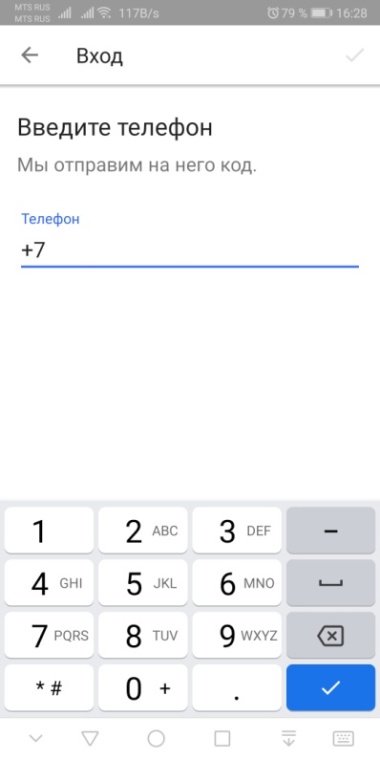 3. При первом запуске требуется авторизация по номеру телефона, который был предоставлен в охранную организацию для получения рассылок о постановках и снятиях объекта.В поле Телефон следует ввести номер телефона и нажать галочку в правом верхнем окне программы MyAlarm.На указанный номер телефона придет СМС с четырехзначным кодом подтверждения авторизации, который необходимо ввести в появившееся специальное поле.После ввода кода запустится приложение MyAlarm.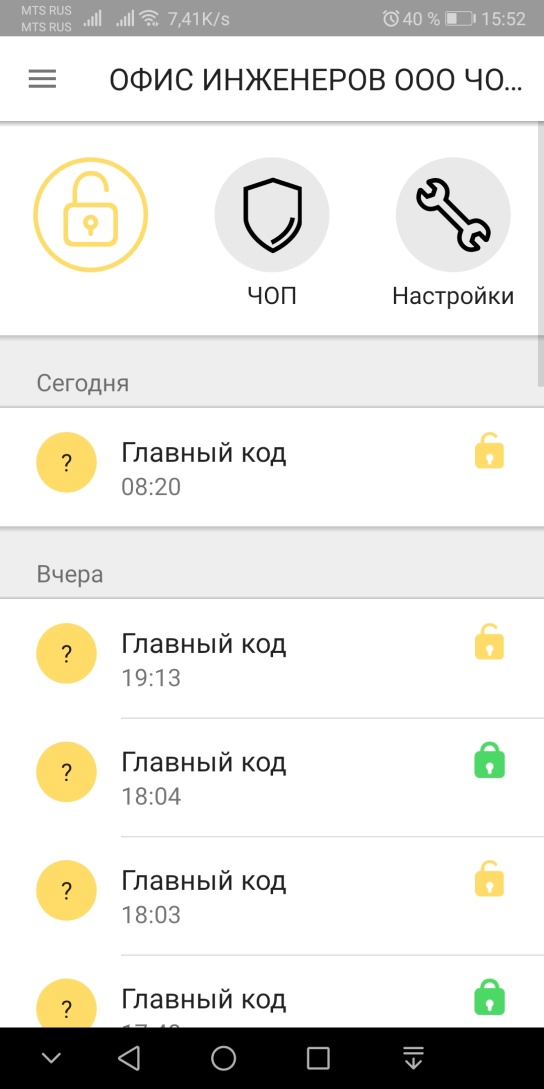 В верхнем поле окна программы расположены значки, вид и количество которых зависит от конфигурации объекта охраны и его состояния. В центральном поле отображается лента событий от объекта (взятия, снятия).На этом установка и настройка приложения MyAlarm для приема PUSH-уведомлений от объекта охраны завершена.ВАЖНО! Не следует завершать работу приложения из меню командой «Выход». В этом случае приложение выгрузится из памяти устройства,  прием уведомлений будет невозможен и при очередном запуске потребуется повторная авторизация. Поэтому приложение MyAlarm должно быть всегда активно.Если не завершали приложение командой меню «Выход», оно останется активным даже при перезагрузке смартфона или планшета.